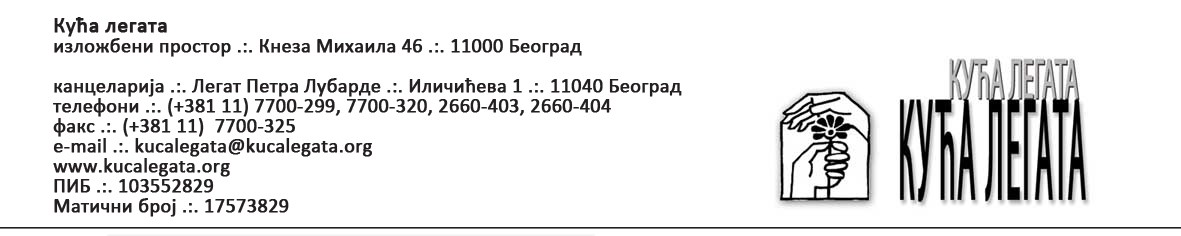 Дел. бр.       253/3Београд,      08.03.2019. годинеНа основу члана 55. став 1. тачка 2) и члана 60. став 1. тачка 2) Закона о јавним набавкама (''Службени гласник Републике Србије'', број 124/2012, 14/2015 и 68/2015) и Одлуке о покретању поступка јавне набавке мале вредности број 04/2019 – Услуге штампања број 253 од 01.03.2019. године, Наручилац објављујеПОЗИВ ЗА ПОДНОШЕЊЕ ПОНУДАНазив Наручиоца: КУЋА ЛЕГАТА.Адреса Наручиоца: ул. Кнез Михаила број 46, 11000 Београд.Интернет адреса Наручиоца: www.kucalegata.orgE-mail адреса: kucalegata@kucalegata.orgВрста Наручиоца: Установа културеВрста поступка јавне набавке: Јавна набавка мале вредности у складу са чланом 39. став 1. Закона о јавним набавкама (''Службени гласник Републике Србије'', број 124/2012, 14/2015 и 68/2015).Врста предмета: Услуге.За добра и услуге, опис предмета набавке, назив и ознака из општег речника набавке:Јавна набавка мале вредности број 04/2019 – Услуге штампања.79810000 – Услуге штампања.Критеријум, односно елементи за доделу Уговора о јавној набавци мале вредности:Избор најповољније понуде се врши применом критеријума најниже понуђене цене.Начин подношења понуде:Понуду може поднети Понуђач који наступа самостално, Понуђач који наступа са Подизвођачем, односно Подизвођачима, као и Група Понуђача која подноси заједничку понуду.Услови за учешће у поступку јавне набавке мале вредности:Право учешћа у поступку имају сва правна и физичка лица која испуњавају обавезне и додатне услове у складу са чланом 75. и чланом 76. Закона о јавним набавкама, који су ближе одређени предметном Конкурсном документацијом. Понуђачи су обавезни да доставе доказе о испуњености услова за учешће у складу са чланом 77. Закона о јавним набавкама и условима из предметне Конкурсне документације.Начин преузимања Конкурсне документације, односно интернет адреса где је Конкурсна документација доступна:Конкурсна документација се може преузети на следеће начине:непосредно у пословним просторијама Наручиоца на адреси: ул. Иличићева број 1, 11000 Београд;на Порталу Управе за јавне набавке – www.portal.ujn.gov.rs на Порталу јавних набавки Града Београдана интернет адреси Наручиоца – www.kucalegata.orgНачин подношења понуде и рок за подношење понуде:Понуде се подносе у затвореној коверти или кутији. Понуде се могу поднети непосредно у пословним просторијама Наручиоца у ул. Иличићева број 1, 11000 Београд и путем поште на начин који је предвиђен у предметној Конкурсној документацији на адресу: ул. Иличићева број 1, 11000 Београд, до дана 18.03.2019. године до 10.00 часова. Као меродавно рачуна се време предаје понуде на писарници Наручиоца, а не време предаје понуде у Пошти.Адреса и интернет адреса државног органа, односно органа или службе територијалне аутономије или локалне самоуправе где се могу благовремено добити исправни подаци о пореским обавезама, заштити животне средине, заштити при запошљавању, условима рада и слично:Подаци о заштити животне средине се могу добити у Министарству заштите животне средине Републике Србије, ул. Булевар Михајла Пупина број 2, 11070 Београд, Нови Београд, www.ekologija.gov.rs Подаци о заштити при запошљавању и условима рада се могу добити у Министарству за рад, запошљавање, борачка и социјална питања Републике Србије, ул. Немањина број 22-26, 11000 Београд, www.minrzs.gov.rs Подаци о пореским обавезама се могу добити у Министарству финансија Републике Србије – Пореска управа, ул. Саве Машковића број 3-5, 11000 Београд, www.poreskauprava.gov.rs Место, време и начин отварања понуда:Отварање понуда ће бити одржано у пословним просторијама Наручиоца, на адреси: ул. Иличићева број 1, 11000 Београд, на дан 18.03.2019. године у 11.00 часова.Услови под којима представници Понуђача могу учествовати у поступку отворања понуда:Представници Понуђача могу активно учествовати у поступку отварања понуда само ако поседују одговарајуће овлашћење и то на начин који је предвиђен предметном Конкурсном документацијом.Рок за доношење Одлуке о додели Уговора о јавној набавци мале вредности:У року који не може бити дужи од 10 (десет) дана од дана окончања поступка отварања понуда.Лице за контакт:Сара Хорошавин дипл.правник - Секретар Куће ЛегатаE-mail: sarah.horosavin@kucalegata.orgКомисија:Сара Хорошавин дипл.правник                                      – Председник КомисијеМилош Селаковић дипл.правник                                    - Члан КомисијеДејан Вучетић историчар уметности                             -  Члан Комисије